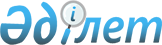 О внесении изменений в постановление Центральной избирательной комиссии Республики Казахстан от 21 ноября 2011 года № 62/108 "Об утверждении Инструкции по регистрации доверенных лиц"Постановление Центральной избирательной комиссии Республики Казахстан от 26 мая 2016 года № 36/132. Зарегистрировано в Министерстве юстиции Республики Казахстан 23 июня 2016 года № 13820

      В соответствии со статьей 12 Конституционного закона Республики Казахстан от 28 сентября 1995 года «О выборах в Республике Казахстан» Центральная избирательная комиссия Республики Казахстан ПОСТАНОВЛЯЕТ:



      1. Внести в постановление Центральной избирательной комиссии Республики Казахстан от 21 ноября 2011 года № 62/108 «Об утверждении Инструкции по регистрации доверенных лиц» (зарегистрировано в Реестре государственной регистрации нормативных правовых актов за № 7307) следующие изменения:



      в Инструкции по регистрации доверенных лиц, утвержденной указанным постановлением:



      пункт 4 изложить в следующей редакции:

      «4. Заявление о регистрации доверенных лиц кандидатов подписывается лично кандидатами либо уполномоченными ими лицами по доверенности.

      Заявление о регистрации доверенных лиц политических партий подписывается уполномоченным в соответствии с Законом Республики Казахстан от 15 июля 2002 года «О политических партиях» и уставом политической партии лицом.»;



      подпункт 3) пункта 8 изложить в следующей редакции:

      «3) лицо занимает должность политического государственного служащего в соответствии с Указом Президента Республики Казахстан от 29 декабря 2015 года № 150 «Об утверждении Реестра должностей политических и административных государственных служащих».



      2. Юридическому отделу аппарата Центральной избирательной комиссии Республики Казахстан обеспечить государственную регистрацию настоящего постановления в Министерстве юстиции Республики Казахстан.



      3. Настоящее постановление вводится в действие со дня его первого официального опубликования.      Председатель

      Центральной избирательной комиссии

      Республики Казахстан                       К. Турганкулов      Секретарь

      Центральной избирательной комиссии

      Республики Казахстан                       Б. Мельдешов
					© 2012. РГП на ПХВ «Институт законодательства и правовой информации Республики Казахстан» Министерства юстиции Республики Казахстан
				